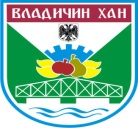 РЕПУБЛИКА СРБИЈАОПШТИНА ВЛАДИЧИН    ХАН		Број : 404-2/2021-IVДана: 14.01.2020. године					17510 Владичин ХанУл.  Светосавска  бр.  1						На основу члана 5. Правилника о ближем уређењу спровођења поступка набавки на које се закон о јавним набавкама не примењује број 06-87/32/20-I (сл. Гласник града Врања број 39) дана 14.01.2021. године Начелник Општинске управе Владичин Хан доносиПЛАН НАБАВКИ НА КОЈЕ СЕ ЗАКОН О ЈАВНИМ НАБАВКАМА НЕ ПРИМЕЊУЈЕ ЗА ОРГАНЕ ОПШТИНЕ ВЛАДИЧИН ХАНПлан израдио											План донеоДраган Стевановић, службеник за јавне набавке					Миош Стојановић, начелник Општинске управе										рбНазив набавкеПозиција у фин. Плану и ек. класификацијаПроцењена вредност без ПДВ-аВреме закључења уговораВреме извршења уговораРАЗДЕО СКУПШТИНА ОПШТИНЕ ВЛАДИЧИН ХАНРАЗДЕО СКУПШТИНА ОПШТИНЕ ВЛАДИЧИН ХАНРАЗДЕО СКУПШТИНА ОПШТИНЕ ВЛАДИЧИН ХАНРАЗДЕО СКУПШТИНА ОПШТИНЕ ВЛАДИЧИН ХАНРАЗДЕО СКУПШТИНА ОПШТИНЕ ВЛАДИЧИН ХАНРАЗДЕО СКУПШТИНА ОПШТИНЕ ВЛАДИЧИН ХАН1Услуге преноса и емитовања седница Скупштине ОпштинеПозиција 5 ек.класификација  423300300.000,001/202112/20212Услуге рекламе -штампање рекламног материјалаПозиција 5 ек. Класификација 423700500.000,003/202112/20213Услуге репрезентацијеПозиција 5 ек. Класификација 423700500.000,002/202112/2021РАЗДЕО ОПШТИНСКО ВЕЋЕРАЗДЕО ОПШТИНСКО ВЕЋЕРАЗДЕО ОПШТИНСКО ВЕЋЕРАЗДЕО ОПШТИНСКО ВЕЋЕРАЗДЕО ОПШТИНСКО ВЕЋЕРАЗДЕО ОПШТИНСКО ВЕЋЕ1Услуге рекламе-штампање рекламног материјалаПозиција 10 ек. Класификација 423700500.000,003/202112/20212Услуге репрезентацијеПозиција 10 ек. Класификација 423700500.000,002/202112/2021РАЗДЕО ПРЕДСЕДНИК ОПШТИНЕРАЗДЕО ПРЕДСЕДНИК ОПШТИНЕРАЗДЕО ПРЕДСЕДНИК ОПШТИНЕРАЗДЕО ПРЕДСЕДНИК ОПШТИНЕРАЗДЕО ПРЕДСЕДНИК ОПШТИНЕРАЗДЕО ПРЕДСЕДНИК ОПШТИНЕ1Услуге рекламе-штампање рекламног материјалаПозиција  16 ек. Класификација 423700430.000,003/202112/20212Услуге репрезентацијеПозиција 16 ек. Класификација 423700400.000,002/202112/2021РАЗДЕО ОПШТИНСКА УПРАВАРАЗДЕО ОПШТИНСКА УПРАВАРАЗДЕО ОПШТИНСКА УПРАВАРАЗДЕО ОПШТИНСКА УПРАВАРАЗДЕО ОПШТИНСКА УПРАВАРАЗДЕО ОПШТИНСКА УПРАВА1Осигурање возилаПозиција 43 ек. Класификација 421500 350.000,002/202112/20212Услуге рекламе-штампање рекламног материјалаПозиција 45 ек. Класификација 423700 250.000,002/202112/20213Услуге репрезентацијеПозиција 45 ек. Класификација 423700250.000,003/202112/20214Коричење службених гласника и седница скупштине општине и општинског већаПозиција 46 ек. Класификација 424900250.000,001/20212/20215Механичке поправке возила Позиција 47, ек. Класификација 425200450.000,002/202112/20216Набавка канцелариског материјалаПозиција 48, ек. Класификација 426100480.000,001/202112/20217Набавка материјала за поправку возилаПозиција 48, ек. Класификација 426400450.000,001/202112/20218Набавка материјала за одржавање хигијене по партијама и то: Партија 1. Убруси, тоалет папир и течни сапун Партија 2. Средства за дезинфекцију и чишћењеПозиција 48, ек. Класификација 426800 I 426700Партија 1.   300.000,00Партија 2.   250.000,002/202112/20219Набавка пића за кафе барПозиција 48, ек. Класификација 426800650.000,001/202112/202110Пројекти препарцелацијеПозиција 57, ек. Класификација 424900700.000,002/202112/202111Набавка противградних ракетаПозиција 63, ек. Класификација 426800830.000,005/20216/202112Радови на постављању и поправци хоризонталне и вертикалне Позиција 71, ек. Класификација 4251001.100.000,003/202111/202113Радови на постављању сливничких решеткиПозиција 66, ек. Класификација 425100500.000,005/202110/202114Услуге дератизацијеПозиција 82, ек. Класификација 424000400.000,003/202111/202115Услуге хватања и збрињавања напуштених паса луталицаПозиција 82, ек. Класификација 424000830.000,006/202112/2021